Mrs. Stephanie & Mrs. Freedom’s Newsletter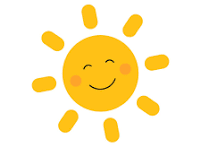 April 12, 2024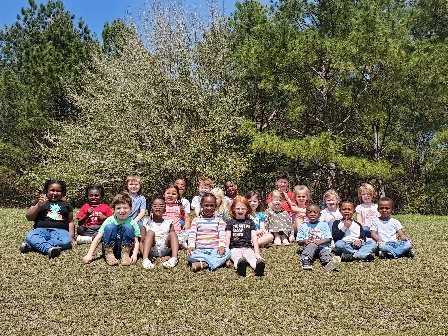 